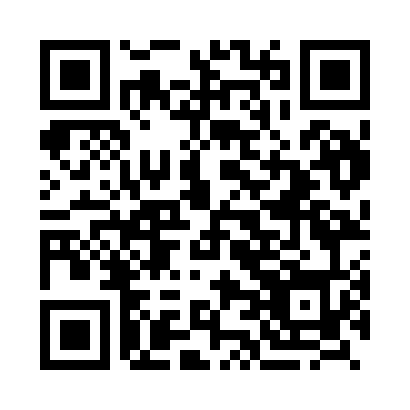 Prayer times for Batsishki, LithuaniaWed 1 May 2024 - Fri 31 May 2024High Latitude Method: Angle Based RulePrayer Calculation Method: Muslim World LeagueAsar Calculation Method: HanafiPrayer times provided by https://www.salahtimes.comDateDayFajrSunriseDhuhrAsrMaghribIsha1Wed3:135:491:296:419:0911:372Thu3:125:471:296:429:1111:383Fri3:115:451:296:439:1311:384Sat3:115:431:296:449:1511:395Sun3:105:411:286:459:1711:406Mon3:095:391:286:469:1911:417Tue3:085:371:286:489:2111:418Wed3:075:351:286:499:2311:429Thu3:065:331:286:509:2511:4310Fri3:055:311:286:519:2711:4411Sat3:055:291:286:529:2911:4512Sun3:045:271:286:539:3111:4513Mon3:035:251:286:549:3211:4614Tue3:025:231:286:559:3411:4715Wed3:025:211:286:569:3611:4816Thu3:015:201:286:579:3811:4917Fri3:005:181:286:589:4011:4918Sat3:005:161:286:599:4111:5019Sun2:595:141:287:009:4311:5120Mon2:585:131:287:019:4511:5221Tue2:585:111:287:029:4611:5222Wed2:575:101:297:039:4811:5323Thu2:575:081:297:049:5011:5424Fri2:565:071:297:059:5111:5525Sat2:565:061:297:069:5311:5526Sun2:555:041:297:079:5411:5627Mon2:555:031:297:089:5611:5728Tue2:545:021:297:089:5711:5829Wed2:545:001:297:099:5911:5830Thu2:544:591:297:1010:0011:5931Fri2:534:581:307:1110:0112:00